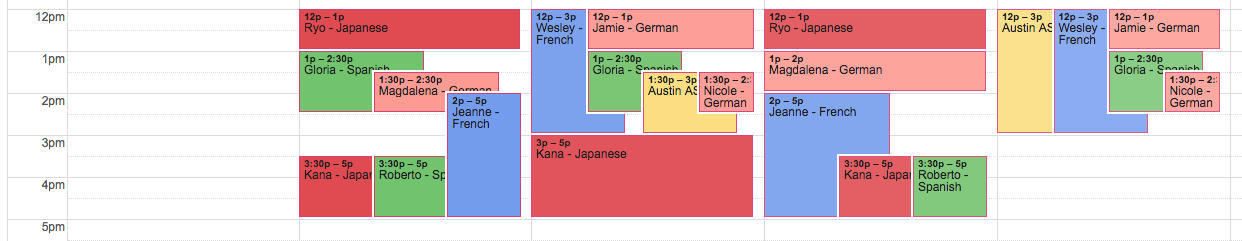 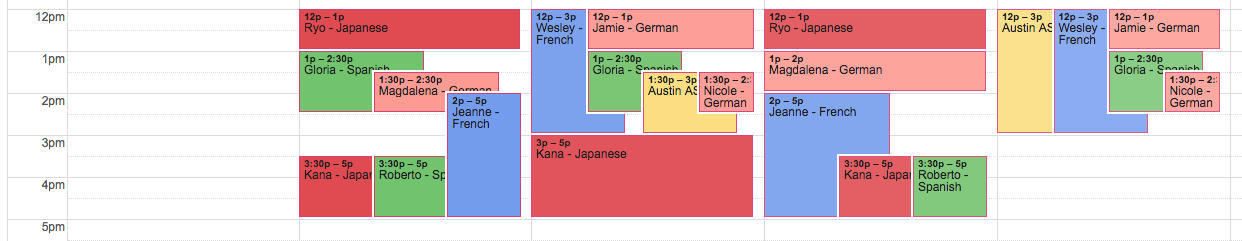 LanguageNameDaysTimesSpanishRobertoMonday & Wednesday3:30 - 5:00 pmSpanishGloriaMonday, Tuesday & Thursday1:00 - 2:30 pmFrenchWesleyTuesday & Thursday12:00 - 3:00 pmFrenchJeanneMonday & Wednesday2:00 - 5:00 pmJapaneseKanaMonday & Wednesday3:30  - 5:00 pm JapaneseKanaTuesday3:00  - 5:00 pmJapaneseRyoMonday & Wednesday12:00 - 1:00 pmGermanJamieTuesday & Thursday12:00 - 1:00 pmGermanNicoleTuesday & Thursday1:30 - 2:30 pmGermanMagdalenaTuesday1:30 - 2:30 pmGermanMagdalenaThursday1:00 - 2:00 pmASLAustinTuesday 1:30 - 3:00 pmASLAustinThursday12:00 - 3:00 pm